ТЕХНИЧЕСКОЕ задание на мониторинг предложений на поставку Вентилятора радиального ВР 6-27 №6,3 или эквивалент.Предмет закупкиАкционерное общество «Дальневосточный завод «Звезда» (далее – заказчик), проводит процедуру запроса предложений на поставку, а именно:Продукция должна соответствовать стандартам, техническим условиям, техническим политикам или иным регламентирующим документам (сертификаты, заключения, инструкции, гарантийные талоны и т.п.) Поставляемый товар должен быть новым товаром (товаром, который не был в употреблении, в ремонте, в том числе который не был восстановлен, у которого не была осуществлена замена составных частей, не были восстановлены потребительские свойства).Требования предоставления коммерческого предложения:2.1  Коммерческое предложение должно содержать цену продукции, которая включает в себя:-стоимость товара (указано по тексту);-стоимость тары (упаковки), маркировки (указано по тексту).-все налоги и сборы (указано по тексту).-транспортные расходы до терминала транспортной компании в г. Владивосток (указано по тексту).2.2. Коммерческое предложение предоставляется в денежной единице – российский рубль.2.3.  Коммерческое предложение должно содержать срок поставки (изготовление + отгрузка + поставка) продукции в календарных днях.2.4.  Срок действия коммерческого предложения должен быть не менее 6 (шесть) месяцев с момента публикации предложения на торговой площадке. 2.5 Коммерческое предложение должно содержать реквизиты организации (ИНН, КПП, юридический адрес).3. Информация по закупке.Контактная информация№ п/пОКВЭД-2/ ОКПД-2Наименование и краткие характеристики товара (работ, услуг)Ед. изм.Кол-воТребования к качеству, техническим характеристикам, безопасности, потребительским свойствам, размерам, упаковке товара, результатам работ, услуг128.25/28.25.20.190Вентилятор радиальный ВР 6-27№6,3 пылевой во взрывозащищенном исполнении или эквивалент заявленным характеристикам: - Правого вращения - электродвигатель мощностью не менее 37 кВт, - частота вращения рабочего колеса не менее 2950 об/мин. Комплектующие:Виброизоляторы ВР 203 – 16 шт.шт.41.Оборудование и комплектующие к ним изделия должны быть новыми, ранее не использованными, год выпуска не ранее 2022 года2. Вся сопроводительная документация  на оборудование  должна быть на русском языке.3. Вентиляторы должны быть предназначены для перемещения взрывоопасных воздушных смесей категории II А, II B 4. Вентиляторы должны соответствовать ГОСТ 5976 – 2020 «Вентиляторы общего назначения». Аэродинамическая характеристика вентилятора должна соответствовать диаграмме 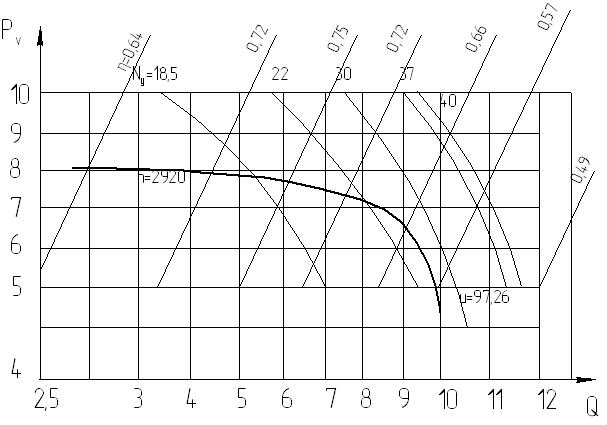 Где:	Q – Производительность по воздуху, 103 м3/ч;	Pv – полное давление, 103 Па;	n – частота вращения рабочего колеса, мин-1;ИТОГО4ТребованияПодтверждающиедокументы Гарантийный срок эксплуатации должен быть не менее 12 месяцев.1.Паспорт на вентилятор.2.Руководство по эксплуатации.№Требования1Условия оплаты:  100% в течение 7 рабочих дней с момента поставки всего объема товара.Контактная информация Контактная информация Контактная информация 1Контактное лицо (ФИО)Чудная Юлия Анатольевна2Электронная почтаe-mail: dvzzvezda@dvzz.ru3Телефонтел. (42335) 4-05-204Факс(42335) 4-05-855Дополнительная контактная информацияИнженер технолог Ирина Ивановна Анисимова. 842335-5-13-05 (доб. 39-55) ; 8-42335-5-11-40 (доб. 39-55)